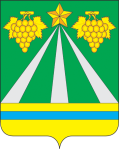 АДМИНИСТРАЦИЯ МУНИЦИПАЛЬНОГО ОБРАЗОВАНИЯ КРЫМСКИЙ РАЙОНПОСТАНОВЛЕНИЕот 06.09.2017	№ 1539город КрымскОб утверждении Порядка предоставления субсидий  личным подсобным хозяйствам, крестьянским (фермерским) хозяйствам и индивидуальным предпринимателям, ведущим деятельность в области сельскохозяйственного производства, на поддержку сельскохозяйственного производства на территории муниципального образования Крымский район В соответствии с Федеральным законом от 6 октября 2003 года № 131-ФЗ «Об общих принципах организации местного самоуправления в Российской Федерации», в целях реализации постановления главы администрации (губернатора) Краснодарского края от 25 июля 2017 года № 550 «Об утверждении Порядка расходования субвенций, предоставляемых из краевого бюджета местным бюджетам на осуществление отдельных государственных полномочий по поддержке сельскохозяйственного производства в Краснодарском крае в части предоставления субсидий гражданам, ведущим личное подсобное хозяйство, крестьянским (фермерским) хозяйствам, индивидуальным предпринимателям, осуществляющим деятельность в области сельскохозяйственного производства, в рамках реализации мероприятия государственной программы Краснодарского края «Развитие сельского хозяйства и регулирование рынков сельскохозяйственной продукции, сырья и продовольствия» и приказа министерства сельского хозяйства и перерабатывающей промышленности Краснодарского края от 11 августа 2017 года № 224 «Об утверждении Административного регламента предоставления органами местного самоуправления муниципальных районов и городских округов Краснодарского края государственной услуги по предоставлению субсидий личным подсобным хозяйствам, крестьянским (фермерским) хозяйствам и индивидуальным предпринимателям, ведущим деятельность в области сельскохозяйственного производства, на поддержку сельскохозяйственного производства», п о с т а н о в л я ю:1. Утвердить Порядок предоставления субсидий  личным подсобным хозяйствам, крестьянским (фермерским) хозяйствам и индивидуальным предпринимателям, ведущим деятельность в области сельскохозяйственного производства, на поддержку сельскохозяйственного производства на территории муниципального образования Крымский район (приложение).2. Управлению сельского хозяйства администрации муниципального образования Крымский район (Педан) обнародовать настоящее постановление.3. Отделу по взаимодействию со СМИ администрации муниципального образования Крымский район (Безовчук) разместить постановление на официальном сайте администрации муниципального образования Крымский район в сети Интернет.4. Контроль за выполнением настоящего постановления возложить на  начальника управления сельского хозяйства С.В.Педана.5. Постановление вступает в силу со дня обнародования.Первый заместитель главы муниципального образования Крымский район						  В.Н.ЧерникПРИЛОЖЕНИЕк постановлению администрациимуниципального образованияКрымский район от 06.09.2017 № 1539Порядокпредоставления субсидий личным подсобнымхозяйствам, крестьянским (фермерским) хозяйствам ииндивидуальным предпринимателям, ведущим деятельность в областисельскохозяйственного производства, на поддержку сельскохозяйственного производства на территории муниципального образования Крымский район1. Порядок предоставления субсидий личным подсобным хозяйствам, крестьянским (фермерским) хозяйствам и индивидуальным предпринимателям, ведущим деятельность в области сельскохозяйственного производства, и (далее - малые формы хозяйствования в АПК) на поддержку сельскохозяйственного производства на территории Крымского района (далее – Порядок) разработан в целях реализации Закона Краснодарского края  от 28 января 2009 года № 1690-КЗ «О развитии сельского хозяйства в Краснодарском крае», от 7 июня 2004 года № 721-КЗ «О государственной поддержке развития личных подсобных хозяйств на территории Краснодарского края», от 26 декабря 2005 года № 976-КЗ «О наделении органов местного самоуправления в Краснодарском крае государственными полномочиями по поддержке сельскохозяйственного производства, организации проведения в Краснодарском крае мероприятий по предупреждению и ликвидации болезней животных, их лечению, защите населения от болезней, общих для человека и животных», постановлений главы администрации (губернатора) Краснодарского края от 5 октября 2015 года № 944 «Об утверждении государственной программы Краснодарского края «Развитие сельского хозяйства и регулирование рынков сельскохозяйственной продукции, сырья и продовольствия» (далее – государственная программа), от 25 июля 2017 года  № 550 «Об утверждении Порядка расходования субвенций, предоставляемых из краевого бюджета местным бюджетам на осуществление отдельных государственных полномочий по поддержке сельскохозяйственного производства в Краснодарском крае в части предоставления субсидий гражданам, ведущим личное подсобное хозяйство, крестьянским (фермерским) хозяйствам, индивидуальным предпринимателям, осуществляющим деятельность в области сельскохозяйственного производства, в рамках реализации мероприятия государственной программы Краснодарского края «Развитие сельского хозяйства и регулирование рынков сельскохозяйственной продукции, сырья и продовольствия» (далее – постановление главы администрации (губернатора) Краснодарского края), приказа министерства сельского хозяйства и перерабатывающей промышленности Краснодарского края от 11 августа 2017 года № 224 «Об утверждении Административного регламента предоставления органами местного самоуправления муниципальных районов и городских округов Краснодарского края государственной услуги по предоставлению субсидий личным подсобным хозяйствам, крестьянским (фермерским) хозяйствам и индивидуальным предпринимателям, ведущим деятельность в области сельскохозяйственного производства, на поддержку сельскохозяйственного производства» и устанавливает правила предоставления субсидий малым формам хозяйствования в АПК на территории муниципального образования Крымский район.2. Субсидии на оказание мер государственной поддержки малым формам хозяйствования в АПК, предоставляются в рамках реализации мероприятий государственной программы за счет средств краевого бюджета, передаваемых муниципальному образованию Крымский район.3. В соответствии с настоящим Порядком претендентами на получение субсидий являются:- граждане, зарегистрированные на территории Краснодарского края и ведущие личное подсобное хозяйство, в соответствии с действующим законодательством, на территории муниципального образования Крымский район (далее – ЛПХ);-	крестьянские (фермерские) хозяйства, зарегистрированные на территории Краснодарского края и осуществляющие деятельность в области производства сельскохозяйственной продукции на территории муниципального образования Крымский район (далее – КФХ);-	индивидуальные предприниматели, являющиеся сельскохозяйственными товаропроизводителями, отвечающие требованиям  Федерального закона от 29 декабря 2006 года № 264-ФЗ «О развитии сельского хозяйства», зарегистрированные на территории Краснодарского края и осуществляющие деятельность в области производства сельскохозяйственной продукции на территории муниципального образования Крымский район (далее – ИП);-	индивидуальные предприниматели, зарегистрированные на территории Краснодарского края и осуществляющие деятельность в области производства сельскохозяйственной продукции на территории муниципального образования Крымский район  менее 1 года, имеющие соответствующий вид деятельности в соответствии с Общероссийским классификатором  по видам экономической деятельности (ОКПД2) ОК 034-2014 (КПЕС 2008) – Раздел А. «Продукция сельского, лесного и рыбного хозяйства».От имени заявителей могут выступать их представители. Полномочия представителей подтверждаются доверенностью, оформленной в установленном порядке.4. В соответствии с настоящим Порядком субсидии предоставляются на возмещение части затрат, понесенных:1) на производство реализуемой продукции животноводства;2)	на приобретение племенных сельскохозяйственных животных, а также товарных сельскохозяйственных животных (коров, нетелей, конематок, овцематок, ремонтных телок, ремонтных свинок, ярочек, козочек), предназначенных для воспроизводства;3) на содержание маточного поголовья племенных овец пород мясного направления «южная мясная», «романовская», «эдильбаевская»;4)	на строительство теплиц для ведения овощеводства защищённого грунта;5)	на оплату услуг по искусственному осеменению сельскохозяйственных животных (крупного рогатого скота, свиней, овец и коз);6) на приобретение систем капельного орошения для ведения овощеводства (кроме ЛПХ);7)	 на приобретение молодняка кроликов, гусей, индеек;8)  на приобретение технологического оборудования для животноводства и птицеводства.5. Предоставление субсидий осуществляется при соблюдении следующих условий:1)	регистрация на территории Краснодарского края, постановка на налоговый учет на территории Краснодарского края (кроме ЛПХ) и осуществление производственной деятельности на территории Крымского района;2) отсутствие неисполненной обязанности по уплате налогов, сборов, страховых взносов, пеней, штрафов, процентов, подлежащих уплате в соответствии с законодательством Российской Федерации о налогах и сборах на дату подачи заявления о предоставлении субсидии (кроме ЛПХ);3) отсутствие просроченной задолженности по заработной плате на первое число месяца, в котором подано заявление о предоставлении субсидии (кроме ЛПХ);4) отсутствие задолженности по арендной плате заземлю и имущество, находящееся в государственной собственности Краснодарского края на первое число месяца, в котором подано заявление о предоставлении субсидии (кроме ЛПХ);5) заявитель не должен получать средства из краевого бюджета в соответствии с иными нормативными правовыми актами на цели предоставления субсидии на первое число месяца, в котором подано заявление о предоставлении субсидии;6) заявитель не должен являться иностранным юридическим лицом, а также российским юридическим лицом, в уставном (складочном) капитале которого доля участия иностранных юридических лиц, местом регистрации которых являются государство или территория, включенные в утверждаемый Министерством финансов Российской Федерации перечень государств и территорий, предоставляющих льготный налоговый режим налогооблажения и (или) не предусматривающих раскрытия и представления информации при проведении финансовых операций (оффшорные зоны) в отношении таких юридических лиц, в совокупности превышает 50 процентов, на первое число месяца, в котором подано заявление;7)	реализация продукции растениеводства (за исключением семенного и посадочного материала сельскохозяйственных культур) субъектами агропромышленного комплекса на территории Российской Федерации в году, предшествующем получению субсидий, за исключением вновь образованных и (или) осуществляющих деятельность менее одного года по направлениям, обеспечивающим развитие растениеводства (кроме ЛПХ);8)	обеспечение прироста численности крупного рогатого скота, овец и птицы в течение последних трех лет, включая год получения субсидий, субъектами агропромышленного комплекса, занимающимися животноводством, за исключением вновь образованных и (или) осуществляющих животноводческую деятельность менее трех лет, - по направлениям, обеспечивающим развитие животноводства (кроме ЛПХ);9) наличие соглашения о предоставлении субсидии (приложение № 1 к Порядку), заключенного между претендентом и администрацией муниципального образования Крымский район в соответствии с типовой формой, утвержденной министерством финансов Краснодарского края, обязательным условием которого являются:- согласие заявителя на осуществление администрацией муниципального образования Крымский район и (или) органами государственного (муниципального) финансового контроля проверок соблюдения им условий, целей и  порядка предоставления субсидий; - запрет юридическим лицам на приобретение за счет полученных средств иностранной валюты, за исключением операций, осуществляемых в соответствии с валютным законодательством Российской Федерации при закупке (поставке) высокотехнологичного импортного оборудования, сырья и комплектующих изделий, а также связанных с достижением целей предоставления этих средств иных операций, определенных нормативными правовыми актами, регулирующими предоставление субсидий;- документальное подтверждение заявителем факта полной оплаты стоимости приобретенных сельскохозяйственных животных согласно договору, а также принятия на себя обязательства о содержании и сохранности животных в течение трех лет со дня их приобретения – при предоставлении субсидии на возмещение части затрат на приобретение племенных и товарных сельскохозяйственных животных (коров, нетелей, конематок, овцематок, ремонтных телок, ремонтных свинок, ярочек, козочек), предназначенных для воспроизводства, в том числе на условиях рассрочки (отсрочки) платежа или аренды с последующим выкупом (кроме ЛПХ);- документальное подтверждение заявителем факта соблюдения требований, предъявляемых к III - IV зоосанитарному статусу (компартменту) принадлежащего ему свиноводческого хозяйства, - при предоставлении субсидии на возмещение части затрат на приобретение племенного поголовья свиней (кроме ЛПХ);- документальное подтверждение заявителем факта завершения монтажа систем капельного орошения - при предоставлении субсидии на возмещение части затрат на приобретение систем капельного орошения для ведения овощеводства, садоводства и виноградарства (кроме ЛПХ);- документальное подтверждение заявителем факта приобретения маточного поголовья племенных овец пород мясного направления «южная мясная», «романовская», «эдильбаевская», наличия данного поголовья на 1-е января текущего года и его полной сохранности на дату обращения за предоставлением субсидии - при предоставлении субсидии на содержание маточного поголовья племенных овец пород мясного направления «южная мясная», «романовская», «эдильбаевская» (при предоставлении субсидии в последующие годы на содержание маточного поголовья племенных овец указанных пород предъявление документов, подтверждающих факт их приобретения, не требуется) (кроме ЛПХ);- документальное подтверждение заявителем факта наличия поголовья коров на 1-ое января текущего года и сохранения его численности в хозяйстве на дату подачи заявления о предоставлении субсидии - при предоставлении субсидии на производство реализуемой продукции животноводства (молока) (кроме ЛПХ);- документальное подтверждение заявителем факта завершения монтажа теплицы и принятия на себя обязательства о ее эксплуатации в течение последующих пяти лет, а также предъявление документа, подтверждающего эксплуатацию теплицы по целевому назначению на дату подачи заявления о предоставлении субсидии, - при предоставлении субсидии на возмещение части затрат на строительство теплиц (кроме ЛПХ).6. Субсидии не предоставляются крестьянским (фермерским) хозяйствам и индивидуальным предпринимателям, являющимся сельскохозяйственными товаропроизводителями, использующим труд иностранных работников, за исключением случаев:1) использования труда иностранных работников в отраслях садоводства и виноградарства на сезонных работах;2)	использования труда граждан Украины, признанных беженцами, а также граждан Украины и лиц без гражданства, постоянно проживавших на территории Украины, прибывших на территорию Российской Федерации в экстренном массовом порядке, которые направлены на работу исполнительными органами государственной власти Краснодарского края и центрами занятости населения в муниципальных образованиях Краснодарского края;3)	привлечения субъектами агропромышленного комплекса Краснодарского края иностранных работников в качестве высококвалифицированных специалистов в соответствии с Федеральным законом от 25 июля 2002 года № 115-ФЗ «О правовом положении иностранных граждан в Российской Федерации».7.	Претенденты предоставляют заявление на получение субсидий и документы, предусмотренные Административным регламентом предоставления органами местного самоуправления муниципальных районов и городских округов Краснодарского края государственной  услуги по предоставлению субсидий личным подсобным хозяйствам, крестьянским (фермерским) хозяйствам и индивидуальным предпринимателям, ведущим деятельность в области сельскохозяйственного производства, на поддержку сельскохозяйственного производства, утвержденным приказом министерства сельского хозяйства и перерабатывающей промышленности Краснодарского края от 11 августа 2017 года № 224 (далее – Административный регламент) в администрацию муниципального образования Крымский район.Прием документов осуществляется в соответствии с графиком работы, утвержденным распоряжением администрации муниципального образования Крымский район от 18 июля 2016 года № 151-р «Об утверждении графика приема документов специалистами управления сельского хозяйства администрации муниципального образования Крымский район, осуществляющих поддержку сельскохозяйственного производства по отдельным государственным полномочиям за счет субвенций».Затраты понесенные на приобретение поголовья сельскохозяйственных животных, продукции, товаров, а также произведенные работы и услуги за период с 1 октября 2016 года по 31 декабря 2016 года, подлежат субсидированию в 2017 году за исключением затрат, просубсидированных в указанный период 2016 года.8. При приеме заявлений, расчете субсидий, рассмотрении документов и принятии соответствующего решения администрация муниципального образования Крымский район руководствуется Административным регламентом.9. Выплата субсидий производится в течение финансового года в пределах лимитов субвенций, предусмотренных законом о краевом бюджете  на текущий финансовый год бюджету муниципального образования Крымский район.10. Администрация муниципального образования Крымский район составляет заявку на предоставление субвенций по форме, установленной министерством сельского хозяйства и перерабатывающей промышленности Краснодарского края, и не позднее 7-го числа месяца, следующего за отчетным кварталом направляет её в министерство сельского хозяйства и перерабатывающей промышленности Краснодарского края в двух экземплярах.11. Для перечисления субсидий на счета получателей, открытые в российских кредитных организациях, управление сельского хозяйства администрации муниципального образования Крымский район представляет сводные реестры получателей субсидий по формам и постановление главы муниципального образования Крымский район о принятии решения о предоставлении субсидии заявителям в целях возмещения части затрат на развитие сельскохозяйственного производства в отдел бухгалтерского учета администрации муниципального образования Крымский район.12.	На основании сводных реестров и постановления главы муниципального образования Крымский район о принятии решения о предоставлении субсидии заявителям в целях возмещения части затрат на развитие сельскохозяйственного производства отдел бухгалтерского учета администрации муниципального образования Крымский район осуществляет перечисление денежных средств на счета получателей субсидий, открытые в российских кредитных организациях.13.	Претенденты несут ответственность за нарушение условий и достоверность представленных ими документов в соответствии с законодательством Российской Федерации.14.	Администрация муниципального образования Крымский район ежеквартально, не позднее 7-го числа месяца, следующего за отчетным кварталом, представляет в министерство сельского хозяйства и перерабатывающей промышленности Краснодарского края отчет об использовании полученных средств на выплату субсидий малым формам хозяйствования в агропромышленном комплексе, по форме установленной министерством сельского хозяйства и перерабатывающей промышленности Краснодарского края.15. Администрация муниципального образования Крымский район осуществляет контроль за целевым использованием субсидий, и несёт ответственность в соответствии с бюджетным законодательством Российской Федерации.16. Возврату в доход краевого бюджета подлежат субсидии в случаях:-	несоблюдения условий предоставления субсидии;-	установления факта представления ложных сведений в целях получения субсидии.Возврат субсидии осуществляется в следующем порядке:-	администрация муниципального образования Крымский район в 10-дневный срок после подписания акта проверки или получения акта проверки от органа государственной власти, осуществляющего финансовый контроль, направляет претенденту требование о возврате субсидии в случаях, предусмотренных настоящим пунктом;-	претендент производит возврат субсидии в объеме выявленных нарушений в течение 15 календарных дней со дня получения от уполномоченного органа требования о возврате субсидии;-	при нарушении претендентом срока возврата субсидии администрация муниципального образования Крымский район в течение 30 календарных дней принимает меры по взысканию указанных средств в доход краевого бюджета в соответствии с законодательством Российской Федерации. 17.	Не использованные в текущем финансовом году остатки субвенций подлежат возврату в доход краевого бюджета в течение первых 15 рабочих дней года, следующего за отчетным.18.	Администрация муниципального образования Крымский район несёт ответственность за осуществление расходов местного бюджета, источникомфинансового обеспечения которого являются субвенции, в соответствии с условиями их предоставления.Начальник управления сельскогохозяйства администрациимуниципального образованияКрымский район                                                                                   С.В. ПеданПРИЛОЖЕНИЕ № 1к ПорядкуФОРМАСОГЛАШЕНИЕ № ____о предоставлении субсидий на возмещение части затрат на ______________________________________________________________Город Крымск				                 «_____»_____________2017 годАдминистрация муниципального образования Крымский район,  именуемая в дальнейшем Администрация, в лице,  _________________________________________________________________(должность, фамилия, имя, отчество)действующего на основании ___________________________________________ (положение, приказ)с одной стороны, и __________________________________________, в лице(наименование получателя субсидии)             _________________________________, именуемый в дальнейшем  Получатель,         (должность представителя организации, фамилия, имя, отчество)действующего на основании ___________________________________________,                                               (свидетельство регистрации, устав, положение, доверенность)вместе именуемые Стороны, в соответствии со статьей 78 Бюджетного кодекса Российской Федерации, Законом Краснодарского края от 19 декабря 2016 года № 3515-КЗ «О краевом бюджете на 2017 год и на плановый период 2018 и 2019 годов», Законом Краснодарского края от 28 января 2009 года № 1690-КЗ «О развитии сельского хозяйства в Краснодарском крае», постановлением главы администрации (губернатора) Краснодарского края от 25 июля 2017 года № 550 «Об утверждении Порядка расходования субвенций, предоставляемых из краевого бюджета местным бюджетам на осуществление отдельных государственных полномочий по поддержке сельскохозяйственного производства в Краснодарском крае в части предоставления субсидий гражданам, ведущим личное подсобное хозяйство, крестьянским (фермерским) хозяйствам, индивидуальным предпринимателям, осуществляющим деятельность в области сельскохозяйственного производства, в рамках реализации мероприятия государственной программы Краснодарского края «Развитие сельского хозяйства и регулирование рынков сельскохозяйственной продукции, сырья и продовольствия», приказом Министерства сельского хозяйства и перерабатывающей промышленности Краснодарского края от 11 августа 2017 года № 224 «Об утверждении Административного регламента предоставления органами местного самоуправления муниципальных районов и городских округов Краснодарского края государственной услуги по предоставлению субсидий личным подсобным хозяйствам, крестьянским (фермерским) хозяйствам и индивидуальным предпринимателям, ведущим деятельность в области сельскохозяйственного производства, на поддержку сельскохозяйственного производства»,  в целях реализации постановления главы администрации (губернатора) Краснодарского края от 5 октября 2015 года № 944 «Об утверждении государственной программы Краснодарского края «Развитие сельского хозяйства и регулирование рынков сельскохозяйственной продукции, сырья и продовольствия» (далее - Программа), заключили настоящее соглашение (далее - Соглашение) о нижеследующем.1. Предмет Соглашения1.1 Предметом настоящего Соглашения является предоставление Администрацией из краевого бюджета Получателю субсидий на возмещение части затрат на  __________________ (далее – субсидия).1.2. Субсидия предоставляется Получателю в соответствии с объемами финансирования, предусмотренными на реализацию соответствующего мероприятия Программы в пределах лимитов бюджетных обязательств и бюджетных ассигнований, доведенных Администрации на эти цели в текущем году.1.3. Предоставление субсидии осуществляется путем перечисления средств в размере ________________ рублей ___ копеек в соответствии и                                              (цифрами, прописью)на условиях, установленных Порядком на _____________________________.                                                                                (счет Получателя)2. Права и обязательства Сторон2.1. Администрация:2.1.1. Предоставляет субсидию Получателю в соответствии с разделом 1 настоящего Соглашения.2.1.2. Осуществляет самостоятельно и (или) с органами государственного (муниципального) финансового контроля в пределах установленной компетенции в соответствии законодательством Российской Федерации проверку соблюдения Получателем условий, целей и порядка предоставления субсидий. 2.1.3. В случае нарушения Получателем условий, установленных при предоставлении субсидий, выявленного по фактам проверок, проведенных Администрацией и (или) органом государственного (муниципального) финансового контроля требует возврата полученной субсидии.2.1.4. Вправе в установленном порядке запрашивать и получать от Получателя информацию и документы, предусмотренные Порядком и настоящим Соглашением, в связи с реализацией настоящего Соглашения.2.1.5. Информирует и консультирует Получателя по вопросам использования субсидии.2.1.6. В пределах компетенции осуществляет иные мероприятия, направленные на реализацию настоящего Соглашения.2.2. Получатель обязуется:2.2.1. Соблюдать условия предоставления субсидии, предусмотренные Порядком.2.2.2. Для получения субсидии предоставлять в Администрацию соответствующие документы, предусмотренные Порядком.2.2.3. Представлять информацию и документы, предусмотренные Порядком и настоящим Соглашением, по запросам Администрации в связи с реализацией настоящего Соглашения.2.2.4. В случае нарушения условий, установленных при предоставлении субсидий, выявленного по фактам проверок, проведенных Администрацией и (или) органом государственного (муниципального) финансового контроля осуществить возврат субсидии в соответствии с Порядком.2.2.5. Предоставлять в Администрацию отчетность о финансово-экономическом состоянии товаропроизводителей АПК в установленные сроки, предусмотренную законодательством Российской Федерации и законодательством Краснодарского края (кроме ЛПХ).2.2.6. Не приобретать за счет субсидии иностранной валюты, за исключением операций, осуществляемых в соответствии с валютным законодательством Российской Федерации, при закупке (поставке) высокотехнологичного импортного оборудования, сырья и комплектующих изделий1.2.2.7.  Соблюдать иные условия, предусмотренные Порядком.2.2.8. Документально подтверждать факт полной оплаты стоимости приобретенных сельскохозяйственных животных согласно договору, а также принять на себя обязательства о содержании и сохранности животных в течение трех лет со дня их приобретения – при предоставлении субсидии на возмещение части затрат на приобретение племенных и товарных сельскохозяйственных животных (коров, нетелей, конематок, овцематок, ремонтных телок, ремонтных свинок, ярочек, козочек), предназначенных для воспроизводства, в том числе на условиях рассрочки (отсрочки) платежа или аренды с последующим выкупом (кроме ЛПХ).2.2.9. Документально подтверждать факт соблюдения требований, предъявляемых к III - IV зоосанитарному статусу (компартменту) принадлежащего ему свиноводческого хозяйства, - при предоставлении субсидии на возмещение части затрат на приобретение племенного поголовья свиней (кроме ЛПХ).2.2.10. Документально подтверждать факт завершения монтажа систем капельного орошения - при предоставлении субсидии на возмещение части затрат на приобретение систем капельного орошения для ведения овощеводства, садоводства и виноградарства (кроме ЛПХ).2.2.11. Документально подтверждать факт приобретения маточного поголовья племенных овец пород мясного направления «южная мясная», «романовская», «эдильбаевская», наличие данного поголовья на 1-е января текущего года и его полной сохранности на дату обращения за предоставлением субсидии - при предоставлении субсидии на содержание маточного поголовья племенных овец пород мясного направления «южная мясная», «романовская», «эдильбаевская» (при предоставлении субсидии в последующие годы на содержание маточного поголовья племенных овец указанных пород предъявление документов, подтверждающих факт их приобретения, не требуется) (кроме ЛПХ).2.2.12. Документально подтверждать факт наличия поголовья коров на 1-ое января текущего года и сохранения его численности в хозяйстве на дату подачи заявления о предоставлении субсидии - при предоставлении субсидии на производство реализуемой продукции животноводства (молока) кроме (ЛПХ).2.2.13. Документально подтверждать факт завершения монтажа теплицы и принятия на себя обязательства о ее эксплуатации в течение последующих пяти лет, а также предъявление документа, подтверждающего эксплуатацию теплицы по целевому назначению на дату подачи заявления о предоставлении субсидии, - при предоставлении субсидии на возмещение части затрат на строительство теплиц (кроме ЛПХ).3. Ответственность Сторон3.1. В случае неисполнения или ненадлежащего исполнения своих обязательств по настоящему Соглашению Стороны несут ответственность в соответствии с законодательством Российской Федерации и законодательством Краснодарского края и условиями настоящего Соглашения.3.2. Получатель несет ответственность за достоверность документов, представленных в Администрацию с целью реализации настоящего Соглашения, в установленном законодательством Российской Федерации порядке.3.3. Администрация несет ответственность за осуществление расходов краевого бюджета, направляемых на выплату субсидий, в соответствии с законодательством Российской Федерации и законодательством Краснодарского края.3.4. В случае нарушения Получателем условий, установленных при предоставлении субсидий, выявленного по фактам проверок, проведенных Администрацией и (или) органом государственного (муниципального) финансового контроля сумма перечисленной субсидии подлежит возврату Получателем в бюджет в соответствии с Порядком.4. Дополнительные условия4.1. Получатель даёт согласие Администрации на автоматизированную, а также без использования средств автоматизации, обработку персональных данных в соответствии с Федеральным законом Российской Федерации от 27.07.2006 г. №152-ФЗ «О персональных данных» и иным законодательством Российской Федерации и законодательством Краснодарского края.4.2. Получатель дает согласие на осуществление Администрации и (или) органами государственного (муниципального) финансового контроля проверок соблюдения условий, целей и порядка предоставления субсидии.5. Порядок разрешения споров5.1. Все споры и разногласия, которые могут возникнуть между Сторонами по настоящему Соглашению разрешаются путем переговоров. 5.2. В случае не достижения Сторонами согласия споры, возникшие между Сторонами, рассматриваются в установленном законодательством порядке в Арбитражном суде Краснодарского края.6. Прочие условия6.1. Соглашение составлено в двух экземплярах, имеющих равную юридическую силу по 1 (одному) экземпляру для каждой из Сторон.6.2. Настоящее соглашение вступает в силу со дня его подписания Сторонами и действует до  исполнения Сторонами всех обязательств по Соглашению.6.3. Изменения и дополнения к настоящему Соглашению считаются действительными, если они совершены в письменной форме и подписаны Сторонами.6.4. Стороны обязаны оповещать друг друга в письменной форме обо всех происходящих изменениях их статуса, реквизитов и иных регистрационных данных в течение 10 (десяти) календарных дней со дня соответствующего изменения.7. Юридические адреса и реквизиты сторонМП							 МП____________________________1 Требование п. 2.2.6 Соглашения применяется к получателю субсидии - юридическим лицамНачальник управления сельскогохозяйства администрациимуниципального образованияКрымский район							                       С.В. ПеданАдминистрацияПолучательМестонахождение (почтовый адрес):________________________________Уполномоченноелицо______________________________(подпись, ФИО)Местонахождение (почтовый адрес):__________________________________Уполномоченноелицо______________________________(подпись, ФИО)